INFORME TRIMESTRAL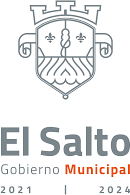 OCTUBRE – NOVIEMBRE -  DICIEMBRE2023REGIDORA MARTHA LETICIA SALAZAR CONTRERASEn cumplimiento y de conformidad a las leyes Estatales y reglamentos del Municipio de El Salto, Jalisco se describen las actividades realizadas en el periodo en comento.Consistente entre otras actividades la asistencia a las sesiones de ayuntamiento, presidir las comisiones que fueron asignadas y el trabajo como vocal en otras, reuniones de trabajo con la ciudadanía, atención ciudadana y trabajo con los colaboradoresSESIONES DEL PLENO DEL AYUNTAMIENTOCOMO PRESIDENTE DE COMISIONESCOMISIÓN DE CIENCIA Y TECNOLOGIACOMISIÓN DE NOMENCLATURACOMO VOCAL EN LAS COMISIONESCOMISIÓN DE ALUMBRADO PÚBLICOCOMISIÓN DE DERECHOS HUMANOSCOMISIÓN DE ESTACIONAMIENTOS PUBLICOSCOMISIÓN DE PATRIMONIO MUNICIPALCOMISIÓN DE PROMOCION ECONOMICACOMISIÓN DE RASTROS Y SERVICIOS COMPLEMENTARIOSCOMISIÓN DE REGISTRO CIVILCOMISIÓN DE ORNATOAtención ciudadanaSe atiende a la ciudadanía tratando de gestionar las diferentes carencias y solicitando al ayuntamiento su apoyo en otrasReuniones con la ciudadaníaEn diferentes colonias se pregunta en que podemos apoyar para poder hacer gestiones de mejora en diferentes colonias del MunicipioFecha 30 de octubre 2023 30 de noviembre 2023 08 de diciembre 2023Fecha17 de octubre 202317 de noviembre 202318 de diciembre 2023Fecha17 de octubre 202317 de noviembre 202318 de diciembre 2023Fecha27 de octubre 202327 de noviembre 202314 de diciembre 2023Fecha31 de octubre 202330 de noviembre 202306 de diciembre 2023Fecha13 de octubre 202313 de noviembre 202313 de diciembre 2023Fecha19 de octubre 202327 de noviembre 202314 de diciembre 2023Fecha27 de octubre 202327 de noviembre 202314 de diciembre 2023Fecha13 de octubre 202317 de noviembre 202312 de diciembre 2023Fecha19 de octubre 202314 de noviembre 202314 de diciembre 2023Fecha31 de octubre 202330 de noviembre 202314 de diciembre 2023